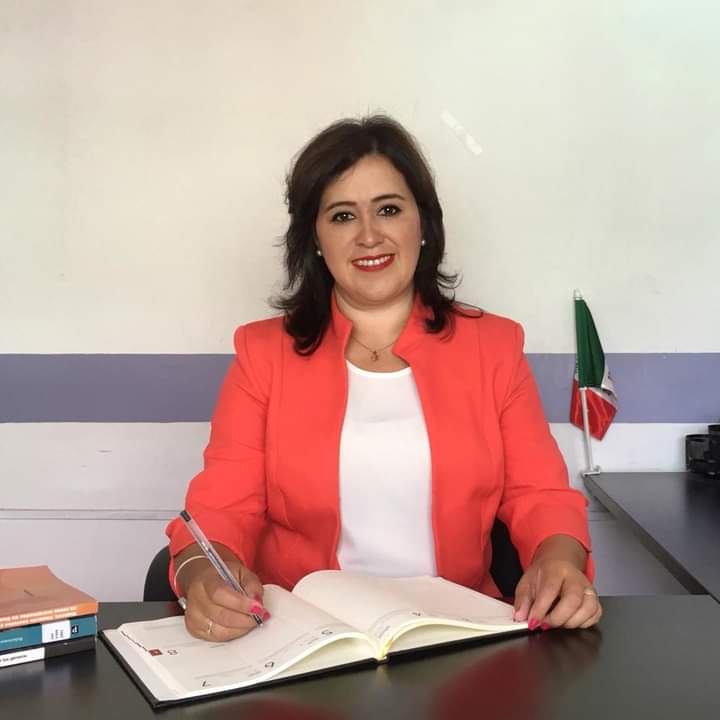 FORMACIÓN ACADÉMICASECUNDARIA LÁZARO CARDENAS DEL RIO  EXPERIENCIA LABORAL 1988-1992 WANG DE MÉXICO, AUXILIAR EN EL DEPARTAMENTO DE TRÁFICO;2003 COORDINADORA DEL DIF DE LAS PINTAS DE ARRIBA;2009-2011 ADMINISTRADORA DEL DEPARTAMENTO DE ALIMENTOS EN LA ESCUELA PREPARATORIA CONALEP;2012-2015 ENCARGADA DE VENTANILLA EN PADRÓN Y LICENCIAS EN EL H. AYUNTAMIENTO DE EL SALTO, JALISCO;2015-2018 TITULAR DEL INSTITUTO DE LA MUJER;2019 SUPERVISORA INEEJAD;2019-2021 TITULAR DEL INSTITUTO DE LA MUJER SÁLTENSE;2021- 2024 REGIDORA CONSTITUCIONAL DEL H. AYUNTAMIENTO DE EL SALTO, JALISCO; OTROS CURSOS*CAPACITACIÓN DE DETECCIÓN, ORIENTACIÓN Y CONSEJERÍA EN ADICIONES, CECAJ*CAPACITACIÓN EN SALUD REPRODUCTIVA POR PARTE DE LA SECRETARIA DE SALUD REGIÓN 11*FORO “CIUDADES VIVAS, MUJERES SEGURAS: RETOS Y DESAFÍOS PARA TRANSFORMAR EL PRESENTE,” GOBIERNO DEL ESTADO DE JALISCO*SEMINARIO “IGUALDAD DE GÉNERO”, INSTITUTO JALISCIENSE DE LA MUJER. *SEMINARIO DE “ORDENES DE PROTECCIÓN”, INSTITUTO JALISCIENSE DE LA MUJER.*FORO “ESTATAL PARA EL FORTALECIMIENTO DE LAS TITULARES DE LAS INSTANCIAS MUNICIPALES DE LAS MUJERES.*FORO “ESTATAL DE ESTRATEGIAS PARA LA PREVENCIÓN Y ATENCIÓN DE LA VIOLENCIA DE GENERO Y SEMINARIO SOBRE LA TRANSVERSALIZACIÓN DE LA PEG EN LOS GOBIERNOS MUNICIPALES E IMPLEMENTACIÓN DE LOS CONSEJOS PARA LA IGUALDAD ENTRE MUJERES Y HOMBRES”* ELABORACIÓN DE 10 EXPOMUJERES PARA EMPRENDEDORAS DEL MUNICIPIO *CURSO EN VIOLENCIA POLÍTICA CONTRA LAS MUJERES EN RAZON DE GÉNERO;*CAPACITACIÓN EN ADMINISTRACIÓN PUBLICA. *SEMINARIO DE LIDERAZGO POLITICO DE MUJERES                                                C. CAROLINA AVILA VALLE